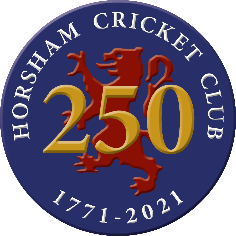 CRICKET CLOTHING BUNDLE FOR 2022ORDER FORM - BOYSPlayer DetailsIf a parent has more than one boy in the Junior Section and wishes to order new kit for both of them then each of their names can be entered into the “Player’s Name” box.Size RequirementsFor more information on sizes please look at GN’s Clothing Size Guidelines on the Club’s GN Webshop.  If this form is being completed for more than one individual, please remember that each player is only allowed one playing shirt, one training top and one pair of training shorts.Club caps only come in one size but can be adjusted to fit different head sizes.  There is no need to order caps as each clothing bundle will automatically have one included.Please remember that all Club members must wear the appropriate cricket clothing next season – it is not optional.The completed order form must be returned to colin.mitcham@btinternet.com as soon as possible.Parent Name  ………………………………………………………………………….Date   ………………………………………………..Player’s NameParent’ NameAddressPost CodeContact Tel NumberMatrix SS ShirtTraining TopTraining ShortsShirt / Training Top SizesJunior  9-10 years XJunior  11-12 yearsXXXSXXSXSmallXMediumXLargeXXLXXXLXTraining Shorts (Waist Measurements)Junior  9-10 years              58-62 cmXXJunior  11-12 years            62-66 cmXXXXS                                       64-68 cmXXXS                                         68-74 cmXXSmall                                   74-82 cmXXMedium                              82-90 cmXXLarge                                   90-98 cmXXXL                                        98-106 cmXXXXL                                     106-108 cmXX